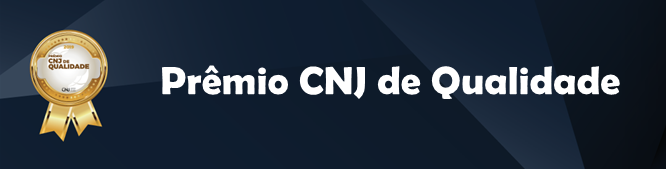 Relatório de ação que visa a destinação ambientalmente adequada de materiais de eleiçõesArt. 9º, inciso XXIVTribunal {colocar nome}Data: dd/mm/2024ORIENTAÇÕES GERAISEste modelo de relatório deverá ser utilizado pelos órgãos participantes do Prêmio CNJ de Qualidade para fins de comprovação das atividades relacionadas ao inciso XXIV, art. 9º.Neste relatório deverão constar apenas atividades considerando a situação em 31/07/2024. Ações que não estejam vigentes nessa data serão desconsideradas.As ações deverão ser consolidadas em relatório único por item da Portaria, cabendo observar que todas as seções deste Relatório são de preenchimento obrigatório. Portanto, o tribunal deverá encaminhar apenas um Relatório por item, em formato “pdf”.Ressalta-se a importância do preenchimento de todos os campos pelo tribunal. Caso não seja possível o preenchimento completo, deve-se justificar a ausência no campo “Observações”.A ausência de informações e/ou documentos comprobatórios poderá acarretar perda de pontos ou, até mesmo, em não pontuação do item.AÇÃO(ÕES) QUE VISA(M) A DESTINAÇÃO AMBIENTALMENTE ADEQUADA DE MATERIAIS DE ELEIÇÕESAÇÃO 1 (2....N) : INFORMAÇÕES GERAIS						             	Apresente informações gerais sobre a ação realizada, com detalhamento da iniciativa.COMPROVANTE DA AÇÃO__________________________				Apresente elementos que comprove a ação realizada.OBSERVAÇÕES ____________   _____________					Espaço destinado a justificar ausência de preenchimento completo das ações e a fornecer informações que não foram contempladas nos campos anteriores, mas que são consideradas importantes pelo tribunal.